Reporte Mensual de Actividades de “Dirección de Cultura” Enero 2021El objetivo general de la Dirección de Cultura, es promover, fomentar y difundir la cultura en todas sus expresiones, impulsar el fortalecimiento de los valores y las artes, tanto en niños, niñas, adolescentes, mujeres, personas de la tercera edad así como en personas con capacidades diferentes, nuestro fin es el de alentar la participación de los habitantes de nuestro municipio mediante nuestras actividades.Durante el mes de enero debido a la contingencia sanitaria por COVID-19 seguimos con la reducción de actividades presenciales hasta nuevo aviso, dentro del circuito cultural, por lo que realizamos actividades escalonadas y en línea, adecuando así el servicio a la nueva normalidad en pro de la cultura con: conciertos en línea, video charlas culturales para el público en general, etc. atendiendo a los ciudadanos por medio de videoconferencias. Coordinación de BibliotecasLas bibliotecas públicas son la puerta local al conocimiento, proveen las condiciones básicas para el aprendizaje duradero; una fuerza viviente para la educación, cultura e información. Es un ambiente de desarrollo y conocimiento personal y profesional para los que acuden a ella ya que:Crea  y consolida  el hábito de la lectura en los niños desde los primeros años Presta apoyo a la autoeducación y la educación formal de todos los niveles Brinda posibilidades para un desarrollo personal creativo Estimula la imaginación y creatividad de niños y jóvenesLas actividades realizadas dentro de las 12 bibliotecas municipales durante el mes de enero fueron 11 logrando la participación de 654 asistentes.Difusión CulturalCrónica municipal Del 1 al 31 de EneroSe prestan servicios de promoción de promoción y difusión a las actividades que realiza tanto la Dirección de Cultura como ciudadanos externos al H. Ayuntamiento, los cuales tengan propuestas de obras teatrales, música y exposiciones de artes visuales o de cualquier índole cultural. A través de diseños (grafico, video o fotografía) para utilizarse en redes sociales o impresos. Estadísticas de página de Facebook Cultura Tlaquepaque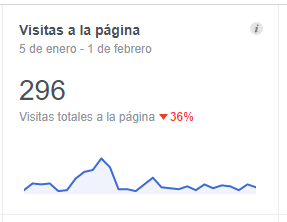 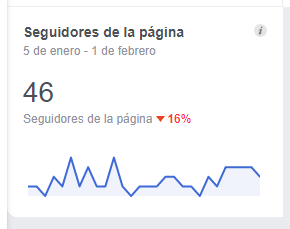 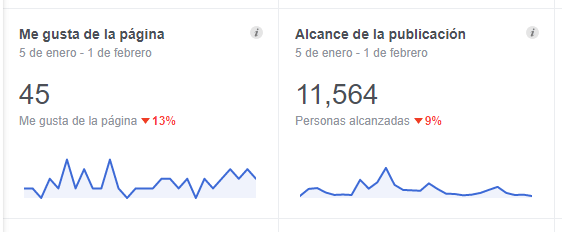 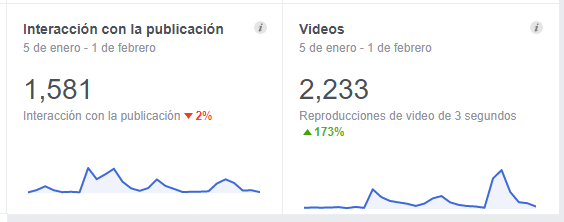 Museo Pantaleon PanduroActividades del mes de enero del presente. Se hace mención que debido a la contingencia por COVID-19 no se registran gran número de actividades ya que las instalaciones del Museo del Premio Nacional de la Cerámica se encuentra cerrado para las actividades culturales, académicas, educativas y sociales hasta nuevo aviso, las actividades se realizaron con las medidas recomendadas como uso de cubre bocas, gel antibacterial, toma de temperatura y sana distancia.Escuela de Artes Plásticas, Artesanías y Oficios Ángel CarranzaLa escuela Ángel Carranza está dedicada a enseñar las artes u oficios y a su vez realiza presentaciones artísticas culturales tanto en nuestro municipio como a sus alrededores, siendo una de sus metas: fomentar la cultura en los niños, un oficio en nuestros adolescentes, mujeres y adultos Se informa que no se llevo a cabo ninguna actividad durante este periodo, debido a la contingencia que se presenta, los eventos programados fueron cancelados, así como las clases se encuentran suspendidas hasta nuevo aviso, por lo tanto el total de alumnos hasta el momento se encuentran en las mismas cantidades.Administración del Centro Cultural El RefugioEl Centro Cultural El Refugio cuenta con distintas exhibiciones de manera continua de exponentes de las distintas técnicas en plásticas de artistas reconocidos así como de nuevos talentos principalmente de este municipio, por motivos de COVID-19 el recinto ha permanecido cerrado al público llevándose a cabo únicamente eventos de índole estrictamente intra municipal como la entrega de apoyos y capacitaciones solicitadas por las dependencias municipales, por este medio le informo cuales han sido los eventos realizados dentro de estas instalaciones durante el mes de enero del 2021 asistiendo un total de 215 personas a dichos eventos.ACTIVIDADNo.ASISTENTESLectura del abueloNarración OralHora del cuento14Círculos de lecturaPequeños LectoresVisitas GuiadasBibliomanualidadesCuenta cuentosClub de tareasLecturas Compartidas2580Lectura en voz altaTeatroActividad Plaza GastronómicaActividad digital547Página de FacebookTallerEscrituraOtros117BibliobúsExperimentosTertuliasActividad de efemérides210Totales11654ActividadLugar06 de enero – Efeméride Día de los Reyes MagosFB e Instagram: Cultura Tlaquepaque07 de enero – Efeméride aniversario luctuoso de Juan Rulfo.FB: Cultura Tlaquepaque 07 de enero – Post convocatoria del concurso ¡Dale, dale, Tlaquepaque!FB: Cultura Tlaquepaque 08 de enero – Efeméride de Francisco González Bocanegra.FB e Instagram: Cultura Tlaquepaque12 de enero – Fotos del dictamen del concurso ¡Dale, dale, Tlaquepaque!FB: Cultura Tlaquepaque 13 de enero – Vídeo Crónicas Tlaquepaque.FB: Cultura Tlaquepaque 13 de enero – Efeméride aniversario luctuoso de Salvador Novo.FB e Instagram: Cultura Tlaquepaque14 de enero  Efeméride natalicio de Salvador Flores Rivera.FB e Instagram: Cultura Tlaquepaque14 de enero – Post condolencias a familiares de Mtro. José Andrés González Loza.FB: Escuela.15 de enero – Efeméride natalicio de Katy Jurado.FB e Instagram: Cultura Tlaquepaque15 de enero – Fotografías de premiación de concurso ¡Dale, dale, Tlaquepaque!FB: Cultura Tlaquepaque 18 de enero – Efeméride aniversario luctuoso de Juan O’Gorman.FB e Instagram: Cultura Tlaquepaque19 de enero – Post cierre del Refugio hasta el 31 de enero. FB: Cultura Tlaquepaque 19 de enero  Post cierre de Bibliotecas Tlaquepaque hasta el 31 de enero.FB: Bibliotecas Tlaquepaque19 de enero – Post de cierre de Escuela hasta el 31 de enero.FB: Escuela.19 de enero – Post de cierre del Museo hasta el 31 de enero.FB: Museo20 de enero – Vídeo Cápsulas Tlaquepaque.FB: Cultura Tlaquepaque 20 de enero – Efeméride aniversario luctuoso de José Gpe. Posada.FB e Instagram: Cultura Tlaquepaque20 de enero – Post condolencias a familiares del cronista Epifanio Huerta.FB: Cultura Tlaquepaque 21 de enero – Vídeo cápsulas de artesanos: Silvia Olea.FB: Museo21 de enero – Efeméride día del mariachi. FB e Instagram: Cultura Tlaquepaque22 de enero – Vídeo Viernes de cuentacuentos.FB: Bibliotecas Tlaquepaque25 de enero – Efeméride natalicio de Juventino Rosas.FB e Instagram: Cultura Tlaquepaque26 de enero – Efeméride aniversario luctuoso de José Emilio Pacheco.FB e Instagram: Cultura Tlaquepaque26 de enero – Efeméride día mundial de la educación ambiental.FB e Instagram: Cultura Tlaquepaque26 de enero – Vídeo cápsula de artesanos: Umberto Álvarez.FB: Museo27 de enero – Vídeo Crónicas Tlaquepaque.FB: Cultura Tlaquepaque.29 de enero – Vídeo viernes de cuentacuentos. FB: Bibliotecas Tlaquepaque.No.ActividadAsistentes1Comité del programa “Hecho con Amor”            12 Personas2Entrega de títulos de propiedad            40 Personas3Fondo de aportación para la infraestructura social fiscal 2021            30 Personas4Reunión de Coordinación Metropolitana            30 PersonasNo.ActividadAsistentes1Ensayo de Teatro Nómada            10 Personas 2Conferencia: Imagen Institucional            50 Personas3Premiación Concurso de Piñatas            24 Personas4Conferencia: Imagen Institucional            50 Personas5Trabajo de Glosa Municipal            14 Personas6Visitantes Nacionales             52 Personas7Visitantes Internacionales            15 Personas